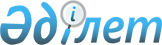 "Жинақтаушы зейнетақы қорының ережелеріне қойылатын НЕГІЗГІ ТАЛАПТАРҒА" өзгерістер мен қосымшалар
					
			Күшін жойған
			
			
		
					Қазақстан Республикасы Еңбек және халықты әлеуметтік қорғау министрлігінің Ұлттық зейнетақы агенттігінің бұйрығымен бекітілген 1998 жылғы 9 наурыз N 29-п Қазақстан Республикасы Әділет министрлігінде 1998 жылғы 19 наурызда тіркелді. Тіркеу N 73. Күші жойылды - ҚР Ұлттық Банкі Басқармасының 
2003 жылғы 21 сәуірдегі N 138 қаулысымен.



     1. Құжаттың атауы. Кіріспе. Жалпы ережелер. 



     "Ережелер" деген сөз "Зейнетақы ережелері" деген сөздермен ауыстырылсын.



     2. 2.1-бөлім былай ауыстырылсын:



     2.1. Қордың атауы және деректемелері, құрылтайшылар, кастодиан-банкі және зейнетақы активтерін басқару жөніндегі компания туралы мәліметтер



     Бөлімнің мазмұны мынадай болуға тиіс.



     1. Қор туралы мәліметтер:



     Атауы ________________________



     Орналасқан жері ______________



     Банк реквизиттері ____________



     2. Қордың құрылтайшылары туралы мәліметтер:



     а) Заңды тұлғалар



 ________________________________________________________________



     Рет     Атауы     Орналасқан    Қызметі түрі     Жарғылық



     N                 жері                           капиталдағы



                                                      үлесі 



 ________________________________________________________________



     б) Жеке тұлғалар



 ________________________________________________________________



     Рет     Аты-жөні  Орналасқан    Жұмыс орны       Жарғылық



     N                 жері                           капиталдағы



                                                      үлесі 



 ________________________________________________________________



     3. Кастодиан-банкі және зейнетақы қорларын басқару компаниялар



(ЗҚБК)


               Атауы   Кастодиан 



                       шартын жасасу



                       күні



      1. Кастодиан-банкі



      2. ЗҚБК     


      3. 2.2-бөлім, к) тармағы



      "тігіліп" деген сөзден кейін №"тараптар қол қояды" деген сөздер қосылсын, одан әрі мәтін бойынша.



      4. 2.2-бөлім, л) тармағы "қордың" деген сөзден кейін "(кімнің есебінен екендігі көрсетілсін)" деген сөздер қосылсын.



      5. 2.2-бөлім, м) тармағы "дубликат" деген сөзден кейін "(кімнің есебінен екендігі көрсетілсін)" деген сөздер қосылсын.



      6. 2.3-бөлім, а) тармағы



      "Салымшының" деген сөз "Алушының" деген сөзбен ауыстырылсын.



      7. 2.3-бөлім, в) тармағы



      "бұзуға міндетті" деген сөздер "бұза алады" деген сөздермен, "Салымшының" деген сөз "Алушының" деген сөзбен ауыстырылсын. 



      8. 2.4-бөлім жаңа азатжолдармен толықтырылсын: 



      "Бұл бөлімде зейнетақы төлемдерін тағайындауға арналған өтінішті Алушы қай мерзімде жасауға тиісті екендігін көрсету қажет. 



      Қазақстан Республикасынан тыс жерлерге тұрақты тұруға кететін Алушының мұрагерлеріне немесе Алушыға зейнетақы жинақтарын төлеген жағдайда, Қор зейнетақы шартын бұзған күннен бастап 7 банк күні ішінде аударым жөніндегі операцияларды алушының қаражаты есебінен жүзеге асырады". 



      9. 2.6-бөлім 



      Бөлімнің атауындағы "Салымшыны/Алушыны" деген сөздер "Салымшының және Алымшының" деген сөзбен ауыстырылсын. 



      10. 2.6-бөлім, а) тармағы "Ақпарат" деген сөздің алдына "Алушыға" деген сөз қосылсын, одан әрі мәтін бойынша. 



      11. 2.6-бөлім, б) тармағы "Салымшыға" деген сөзден кейін "және Алымшыға" деген сөздер қосылсын. 



      "басқа" деген сөзден кейін "жинақтаушы зейнетақы" деген сөздер қосылсын, одан әрі мәтін бойынша.



      12. 2.7-бөлім Бөлімнің атауы "Зейнетақы жинақтарын Қордан басқа жинақтаушы 



зейнетақы қорына аудару шарттары".



      13. 2.7-бөлім, в) тармағы



      "аударуға" деген сөзден кейін "(кімнің есебінен екендігі көрсетілсін)" деген сөздер қосылсын. "басқа" деген сөзден кейін "жинақтаушы зейнетақы" деген сөздер қосылсын. "Өтінішті алған" деген сөздер "шарт бұзылған" деген сөздермен ауыстырылсын.



      14. 2.7-бөлім, д) тармағы "қаражатын" деген сөз "жинақтарын" деген сөзбен ауыстырылсын.



      15. 2.8-бөлім, б) тармағы



     "Салымшы" деген сөз "Салымшы/Алушы" деген сөздермен ауыстырылсын.



      16. 3-бөлім, 3.1-тармақ



      "ұсынылады" деген сөзден кейін "және құрылтайшылардың/акционерлердің жалпы жиналысының шешімімен бұл туралы оң жақтағы жоғары бұрышқа белгі салынып, хаттаманың нөмірі және бекітілген күні көрсетіле отырып бекітілуге тиіс" деген сөздер қосылсын. 



      17. 4-бөлім, 4.1-тармақтың екінші азатжолы 



     "Қордың бірінші басшысының" деген сөздер "Қорларында басшылық" деген сөздермен ауыстырылсын одан әрі мәтін бойынша. 



      18. 4-бөлім, 4.3-тармақ



      Мына мазмұндағы тармақ енгізілсін: "Қордың Ережелеріне енгізілген өзгерістер мен толықтырулар оларды Агенттік бекіткен күннен бастап он күннің ішінде жазбаша хабарлама арқылы Салымшылар мен Алушыларға жіберіледі".



      19. 6-бөлім, 6.4-тармақ



      "жинақтаушы" деген сөзден кейін "зейнетақылық" деген сөз қосылсын.



      Міндетті зейнетақы жарналарының есебінен зейнетақымен қамсыздандыру туралы үлгі зейнетақы шарты 



      1. Кіріспе



      "асыруға" деген сөзден кейін "байланысты қызметке" деген сөздер қосылсын.



      2. 1-бөлім. Шарттың нысанасы



      "Салымшы" деген сөздің алдына "сонымен қатар Алушы болып табылатын" деген сөздер қосылсын, одан әрі мәтін бойынша.



      3. 2.1-тармақ. Барлық бөлім бойынша "Қор:" "Салымшының" және "Салымшының/Алушының" деген сөздер "Алушының" деген сөзбен ауыстырылсын. 



      4. 2.1-тармақ. Сегізінші азатжол "қор:" "Салымшылардың және" деген сөздер алынып тасталсын. 



      5. 2.1-тармақ, оныншы азатжол "Қор:" 



      "басқа" деген сөзден кейін "жинақтаушы зейнетақылық" деген сөздер қосылсын, одан әрі мәтін бойынша. "өтініш берілген" деген сөздер "зейнетақы шарты бұзылған" деген сөздермен ауыстырылсын. 



      6. 2.1-тармақ, он екінші азатжол "қор:" мынадай мәтінмен ауыстырылсын: "- Алушы қайтыс оған жағдайда оның жеке зейнетақылық шотында жатқан барлық сома Қазақстан Республикасының заңдарына сәйкес шарт бұзылған күннен бастап 7 банк күні ішінде Алушының мұрагеріне мұрагердің қаражаты есебінен төленсін." 



      7. 2.1-тармақ, он үшінші азатжол 



      мынадай мазмұндағы азатжол енгізілсін: "- Алушы Қазақстан Республикасынан тыс жерлерге тұрақты тұруға кететін жағдайда, зейнетақы шартын бұзған күннен бастап 7 банк күні ішінде аударым жөніндегі операциялар Алушының қаражаты есебінен жүзеге асырылсын". 



      8. 2.1-тармақ, төртінші азатжол, "Салымшы:" 



      "басқа" деген сөзден кейін "жинақтаушы зейнетақылық" деген сөздер қосылсын, одан әрі мәтін бойынша. 



      9. 2.1-тармақ, бесінші азатжол, "Салымшы:" 



      мынадай мазмұндағы мәтінмен ауыстырылсын: "Алушы қайтыс болған жағдайда, зейнетақылық жинақтар Қазақстан Республикасының қолданылып жүрген заңдарында белгіленген тәртіппен мұралыққа өтеді". 



      10. 2.1-тармақ, үшінші азатжол, "Салымшы:" 



      "бұзудың" деген сөзден кейінгі "жол берілетін" деген сөз алынып тасталсын. 



      11. 2.2-тармақ 



      "Салымшы" деген сөз "Алушы" деген сөзбен ауыстырылсын, "келісімін" деген сөз "тапсырмасын" деген сөзбен ауыстырылсын, "оның еңбекақысынан" деген сөздер алынып тасталсын, одан әрі мәтін бойынша. 



      12. 3.1-тармақ 



      "Салымшы" деген сөз "Алушы" деген сөзбен ауыстырылсын. "ай сайын" деген сөздерден кейінгі "Салымшының келісімімен ұйым" деген сөздер алынып тасталсын, одан әрі мәтін бойынша.



      13. 4.2-тармақ



      "Салымшы" деген сөз "Алушы" деген сөзбен ауыстырылсын.



      14. 4.3-тармақ



      "Салымшының/Алушының" деген сөздер "Алушының" деген сөзбен ауыстырылсын. "Зейнетақы төлемдерін" деген сөздерден кейін "(зейнетақы жинақтарын беруді немесе аударуды)" деген сөздер, "төлем" деген сөзден кейін "(аударым)" деген сөз қосылсын, одан әрі мәтін бойынша. 



      15. 5.3.-тармақ, екінші  азатжол



      "Салымшының" деген сөз "Алушының" деген сөзбен ауыстырылсын.



      16. 8-бөлім. Тараптардың реквизиттері мен қолдары



      "Салымшы/Алушы" және "Салымшы" деген сөздер "Алушы" деген сөзбен ауыстырылсын.



      Алушының реквизиттерінен кейін қосылсын:


     КАСТОДИАН



     ___________________



     ___________________



     ___________________



     (Кастодианның реквизиттері,



      мекен-жайы, телефондары, есеп шоты)


Ерікті зейнетақы жарналарының есебінен




зейнетақымен қамсыздандыру туралы 




Үлгі зейнетақы шарты

     


     1. Кіріспе



     "асыруға" деген сөзден кейін "байланысты қызметке" деген сөздер қосылсын, одан әрі мәтін бойынша.



     2. 2.1-тармақ. "Қор:" сегізінші азатжол



     "тарату" деген сөздің алдына "өзінің барлық Салымшыларын" деген сөздер қосылсын.



     3. 2.1-тармақ. "Қор:" оныншы азатжол



     "салымшының жазбаша нотариалды куәландырылған келісімімен" деген сөздер алынып тасталсын, одан әрі мәтін бойынша. "басқа" деген сөзден кейін "жинақтаушы зейнетақылық" деген сөздер қосылсын, одан әрі мәтін бойынша. "өтініш берілген" деген сөздер "зейнетақы шарты бұзылған" деген сөздермен ауыстырылсын. 



      4. 2.1-тармақ. "Қор:" он екінші азатжол мынадай мазмұндағы мәтінмен ауыстырылсын: "- Алушы қайтыс болған жағдайда оның жеке зейнетақылық шотында жатқан жағдайда оның жеке зейнетақылық шотында жатқан барлық сома Қазақстан Республикасының заңдарына сәйкес шарт бұзылған күннен бастап 7 банк күні ішінде Алушының мұрагеріне мұрагердің қаражаты есебінен төленсін". 



      5. 2.1-тармақ. "Қор:" он үшінші азатжол мынадай мазмұндағы азатжол енгізілсін: "- Алушы Қазақстан Республикасынан тыс жерлерге тұрақты тұруға кететін жағдайда, зейнетақы шартын бұзған күннен бастап 7 банк күні ішінде аударым жөніндегі операциялар Алушының қаражаты есебінен жүзеге асырылсын". 



      6. 2.1-тармақ. "Салымшы:" үшінші азатжол "Алушының ... құқығы бар" 2.1.-тармаққа көшірілсін. "басқа" деген сөзден кейін "жинақтаушы зейнетақылық" деген сөздер қосылсын, одан әрі мәтін бойынша.



      7. 2.1-тармақ. "Салымшы:"



      мынадай мазмұндағы азатжол енгізілсін:



      "- зейнетақы жинақтарының жай-күйі туралы ақпарат алуға".



      8. 2.1-тармақ. "Салымшы:" үшінші азатжол



      "Алушының ... міндетті" 2.1.-тармаққа көшірілсін. "бұзудың" деген сөзден кейінгі "жол берілетін" деген сөз алынып тасталсын.



      9. 4.2-тармақ.



      "Салымшыға" деген сөз "Алушыға" деген сөзбен ауыстырылсын.



      10. 4.3-тармақ.



      "Салымшының/Алушының" деген сөздер "Алушының" деген сөзбен ауыстырылсын. "Зейнетақы төлемдерін" деген сөзден кейін "(зейнетақы жинақтарын беруді немесе аударуды)" деген сөздер, "төлем" деген сөзден кейін "(аударым)" деген сөз қосылсын, одан әрі мәтін бойынша.



      11. 5.3.-тармақ, екінші азатжол



      "Салымшының, сондай-ақ" деген сөздер алынып тасталсын.



      12. 8-бөлім. Тараптардың реквизиттері мен қолдары



      Реквизиттерден кейін Алушы-заңды тұлға деп толықтырылсын:



      КАСТОДИАН



     (кастодианның реквизиттері,



      телефондары,



      есеп шоты және т.б.)

					© 2012. Қазақстан Республикасы Әділет министрлігінің «Қазақстан Республикасының Заңнама және құқықтық ақпарат институты» ШЖҚ РМК
				